Free Careers Resources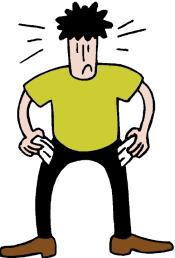  For the classroom, individual young person and/or practitionerwww.icould.comLarge selection of careers videos and broad range of articleswww.careersbox.co.ukMore careers videos featuring a variety of occupational areashttps://nationalcareers.service.gov.uk/Job profiles, skills healthcheck, and help to get a job. Sign up for an accountwww.startprofile.comAll-inclusive career planning tool. Can upgrade with payment. Includes teachers’ area.https://amazingapprenticeships.com/resources/Apprenticeship resources from KS3 to 16-19www.studentladder.co.uk   Wide range of resources including school leaver schemes and sponsored degrees; mainly Y11+https://successatschool.org Explore career areas, top employers and jobs, courses and advicehttps://my.sacu-student.com/sacustudent/f?p=404:44:0::NO::P44_LINE_LENGTH:130 Interactive site drilling down from labour market sectors to labour market informationhttps://www.firstcareers.co.uk/ General careers information including subject links and videoshttps://www.bbc.com/bitesize/clips/zdqr87hCareers information on BBC Bitesize. Includes series of videos on relevant career/life topicshttps://targetcareers.co.uk/ A comprehensive information site on sectors, pathways and LMIhttps://www.planitplus.net/ Information about courses, apprenticeships, finding a job and an ‘easy CV’ toolhttps://www.youthemployment.org.uk/ A general support site for young people including careers informationhttps://careermap.co.uk/careermag-studentsFree subscription magazine as part of a wider careers website for young people Corporate Careers Programmeswww.barclayslifeskills.com  Jobsearch programme with self-help exercises and opportunities for work experiencewww.s2sacademy.com/  Job preparation programme developed by Accenturehttps://www.mcdonalds.com/gb/en-gb/teachers.html?dm_i=51NC,2LN,7SXO0,556,1 An insight into the world of business, food technology and careers with McDonaldshttps://www.nationwideeducation.co.uk/teachers-quick-guide Free online resources for 2-18 year olds and parents to help develop core skillshttp://www.careerkickstart.rbs.com/ Brand new range of resources divided into 3 age groups: 14-16, 16-18 and 18-21 STEMhttps://www.stem.org.uk/ Resources, CPD ideas and link to STEM Ambassadorswww.futuremorph.org The website for 11-19 year olds interested in all areas of STEMhttps://www.healthcareers.nhs.uk/career-planning/offering-careers-iag/teaching-resources/patient-journey-toolkit-teachersA toolkit for teachers illustrating ‘the patient journey’ through the NHShttps://www.rsb.org.uk/careers-and-cpd/careers/career-resources Royal Society of Biology: reference guide, posters, degrees and careers, technician routeshttp://www.rsc.org/careers/future/Royal Society of Chemistry: 14+ options, 16+ options, going to university, job profiles, videoshttp://www.iop.org/careers/index.htmlInstitute of Physics: careers booklets, physics jobs, case studies, video/audio, Marvin and Milo!https://www.tomorrowsengineers.org.uk/ A resource focused on making this career area appealing for young peoplehttps://futurumcareers.com/Widening out the definition of STEM to show how it fits with many other subjects and careers For the practitioner, coordinator and/or managerhttps://www.gov.uk/browse/education An A-Z of all 14-19 topicshttps://www.gov.uk/government/publications/higher-and-degree-apprenticeship-vacancies A list of current and future higher level apprenticeship vacancieswww.icould.com/teachersresources/ Resources to complement careers videos and articleshttps://www.panjango.online An interactive website with knowledge and skills-based activities as well as a teachers’ areahttps://www.inspiringthefuture.org/schools-and-colleges/resources-and-guides/Resources to plan lessons with ItF volunteers – must be signed upwww.forum-talent-potential.org How to make effective employer links in the school curriculum. Sign up for a free MOOC ‘Meaningful Learning Experiences’. Free materials, though costed service for project workhttps://www.teachfirst.org.uk/sites/default/files/2017-09/TeachFirst-Access-Toolkit-2016-17.pdfDesigned for teachers involved in CEIAG delivery, or any other staff who are new to Careershttps://www.instituteforapprenticeships.org/apprenticeship-standards/ Detailed frameworks for all new apprenticeships – great to use as job descriptionshttps://www.careersandenterprise.co.uk/schools-colleges/careers-leadersCareers Leader support site – resources, videos and links to national Careers Leader traininghttps://university.which.co.uk/teachers/use-which-university-in-class HE materials for teachers from Which? Universityhttps://www.pearson.com/uk/educators/secondary-educators/resources/resources-for-careers-teachers.html A broad range of lesson plans and resources for Years 8-11https://www.planitplus.net/ A comprehensive look at career areas along with a range of downloadable subject postersNote: A National Careers Service e-pack is available by contacting the NCS on 0800 100 900 or emailing nationalcareersservice@serco.com  Higher Education resources: Generalhttps://www.informedchoices.ac.uk/ Find out about suggested subjects for entry to university, especially Russell Groupwww.prospects.ac.uk Range of careers information for graduates/postgraduates and those researching HE opportunities. Sign up to Prospects Luminate for an e-bulletin and access to publications such as ‘What do Graduates do?’http://university.which.co.uk/a-level-explorer?utm_source=pressrelease&utm_medium=email&utm_campaign=alevelchoices Interactive ‘A Level Explorer’ on the ‘Which? University’ websitehttps://my.sacu-student.com/sacustudent/f?p=SACU_BROWSE:331:0 A similar A level matching tool brought to you by two ex-UCAS consultantswww.advancingaccess.ac.uk CPD and links to online events for staff to support students’ progression to leading universitieswww.thescholarshiphub.org.ukFor a list of degree apprenticeships and other useful information about alternative routeshttps://www.ucas.com/ucas/after-gcses/find-career-ideas/explore-jobsLink job families-subjects-skills to find out how HE studies links to individual jobs and sectorshttps://www.thestudentroom.co.uk/ “The largest student community in the world” Higher Education resources: North East universitieshttp://www.nerap.ac.uk/resource-bank/teachers-and-advisers/teachersguide/ HE support from combined NE universities – North East Raising Aspirations Partnershiphttp://toolkit.ncl.ac.uk/ Newcastle University resources – over 400 free resources and activitieshttps://www.dur.ac.uk/forteachers/ Durham University resources – Spend a night in one of Durham’s colleges!http://www.tees.ac.uk/sections/schoolscolleges/teachersadvisers.cfm Teesside University resources – how to prepare for the university application process Statutory guidance, Planning, Gatsby and the Careers and Enterprise Companyhttps://assets.publishing.service.gov.uk/government/uploads/system/uploads/attachment_data/file/664319/Careers_strategy.pdf The national strategy for careers work in schools published December 2017https://assets.publishing.service.gov.uk/government/uploads/system/uploads/attachment_data/file/672418/_Careers_guidance_and_access_for_education_and_training_providers.pdf Statutory guidance for careers work in schools, based on national strategy, published Jan 2018http://www.goodcareerguidance.org.uk/ Start your journey to achieving the 8 national career benchmarks defined by Gatsbyhttp://www.gatsby.org.uk/uploads/education/good-career-guidance-handbook-digital.pdfHandbook to help secondary schools create a career programme based on the benchmarkshttps://www.careersandenterprise.co.uk/research/publications Range of resources entitled ‘What works?’ eg, careers in the curriculum, job seeking…http://www.thecdi.net/Careers-Framework-2018 Recommended Careers Education framework with learning outcomes and guidancehttp://www.qualityincareers.org.uk/ List and description of all nationally accredited quality awards for CEIAGhttps://www.worldskillsuk.org/directions/careers-advice-resources/career-planning-toolkit Comprehensive planning toolkit updated to reflect latest developments; register for free pack Visiting speakers to inspire studentswww.inspiringthefuture.org  Register and invite local volunteers into schools for a variety of activities from lessons to events. Includes a guide of how to make the most of your volunteerswww.barclayslifeskills.com Job seeking workshops, money skills and other activities delivered by local Barclays staffhttps://www.stem.org.uk/stem-ambassadors/ Book a STEM ambassador to deliver STEM activities/talks in school. Sign in to STEM portalwww.speakers4schools.org Invite high profile national speakers into school to give inspirational talkswww.founders4schools.org.uk Request role models for events, workplace visits, speakers, mock interviews, careers fairs…https://amazingapprenticeships.com/request-support/ Apprenticeship resources and request form for Young Apprentice Ambassador Network (YAN) Other national Careers organisationsThe following organisations offer varying services both regional and national including course and job-seeking advice, vacancies, work experience opportunities, resources and general life advice. Some sites have a registration facility which offers additional services eg, My Kinda Future’s ‘Digital Careers Hub’.https://nationalcareersweek.com/  (2-7 March 2020. Resources/book speakers)www.britishscienceweek.org (6-15 March 2020. Download activity pack)https://www.gov.uk/government/news/save-the-date-national-apprenticeship-week-2020-to-be-held-3-to-7-february-2020 (3-7 February 2020. Info to follow from National Apprenticeship Servcie)www.themix.org.uk 				www.notgoingtouni.co.uk	www.mykindafuture.com		www.purepotential.orgwww.mycareerspringboard.org 		www.allaboutschoolleavers.co.uk	 Information for parentshttp://www.careersadviceforparents.org/p/free-expert-advice.html http://www.parentadviser.co.uk/advice-for-parents.aspx http://www.parentalguidance.org.uk/ https://targetcareers.co.uk/sites/targetcareers.co.uk/files/public/parents_guide_2017.pdf Parents’ guide to professional careershttps://www.tomorrowsengineers.org.uk/media/1522/te-parents-leaflet-2015.pdf Parents’ guide to engineering careershttp://www.ingenious-science.eu/c/document_library/get_file?uuid=ff04ce70-ec5f-48c6-9b66-960ef9b3bba0&groupId=10136 Parents’ guide to science careers – including job suggestions Labour Market Information (LMI) – general sitesNote: LMI can also be found on careers information sites for young people such as icould.com, firstcareers.co.uk and startprofile.com (see page 1)www.wheretheworkis.org A simple-to-use snapshot of key industry sectors in all areas of the UKwww.warwick.ac.uk/fac/soc/ier/ngrf/    National LMI including future trends in major UK sectors (University of Warwick)http://www.lmiforall.org.uk/widget/builder/ An interactive tool to compare basic statistical information about jobs. Can embed careerometer into any sitehttps://www.nesta.org.uk/toolkit/future-of-work-lesson/ A classroom lesson plan on LMIhttps://www.ons.gov.uk/The UK’s largest independent producer of official statistics and the recognised national statistical institute of the UK; collecting, analysing and disseminating statistics about the economy, society and population.https://www.nomisweb.co.uk/A service provided by the Office for National Statistics, ONS, giving free access to the most detailed and up-to-date UK labour market statistics from official sources. Provides access to a range of data including industry classifications, area profiles, earnings and travel to work. Labour Market Information (LMI) – key datasetsFor labour market projections to 2024: WFWorking Futures assesses employment prospects in the UK over a ten year periodhttps://www.gov.uk/government/publications/uk-labour-market-projections-2014-to-2024 For hours and earnings: ASHEData on time worked, and pay, for FT/PT employees in all industries/occupationshttps://www.ons.gov.uk/employmentandlabourmarket/peopleinwork/earningsandworkinghours/bulletins/annualsurveyofhoursandearnings/previousReleases For information about the population: APSCovers employment, housing, ethnicity, religion, health and educationhttps://www.nomisweb.co.uk/home/release_group.asp?g=16 For the business register: BRESOfficial source of employee/employment estimates ie, who works in what industryhttps://www.ons.gov.uk/employmentandlabourmarket/peopleinwork/employmentandemployeetypes/bulletins/businessregisterandemploymentsurveybresprovisionalresults/previousReleases For general information on the labour force: LFSData on employment/unemployment/claimant count in the UKhttps://www.ons.gov.uk/releases/uklabourmarketstatisticsjan2019  For information on what employers are looking for: ESSGathers information on skills needs, training and business strategyhttp://www.skillssurvey.co.uk/ For Higher Education statistics: HESAInformation on student numbers by course/institution/criteria, destinations and morehttps://www.hesa.ac.uk/data-and-analysis For all industry codes (latest version 2007): SICIndustries relate to the sectors people work in; there are 19 coded A-Shttps://www.ons.gov.uk/methodology/classificationsandstandards/ukstandardindustrialclassificationofeconomicactivities/uksic2007For all occupational codes (latest version 2010): SOCThese are the individual jobs within the industries; there are over 850 occupations Labour Market Information (LMI) – the North Easthttps://www.nelep.co.uk/wp-content/uploads/2018/03/our-economy-exec-summary-final-lr.pdf North East economic progress report and forecasthttps://www.northeastdatahub.co.uk/ Up to date information about the economy which can be downloaded, exported and comparedhttp://www.supportinginspiration.org.uk/ne/places-ne/north-east North East LMI including factsheets and weekly bulletinhttps://www.nelep.co.uk/skills/north-east-ambition/north-east-ambition-toolkit/Powerpoint presentations and notes to deliver classroom-based lessons on the NE economyhttps://www.neechamber.co.uk/policy/greatreasons North East Chamber of Commerce ‘Great reasons to build your career in the North East’ pack